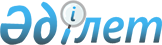 Қазақстан Республикасы Төтенше жағдайлар министрлігінің кейбір мәселелеріҚазақстан Республикасы Үкіметінің 2008 жылғы 19 шілдедегі N 712 Қаулысы

      Қазақстан Республикасының Үкіметі ҚАУЛЫ ЕТЕДІ: 

      1. Осы қаулыға 1-қосымшаға сәйкес Қазақстан Республикасы Төтенше жағдайлар министрлігінің аумақтық органдары - мемлекеттік мекемелері құрылсын. 

      2. Қазақстан Республикасы Төтенше жағдайлар министрлігінің аумақтық органдары - мемлекеттік мекемелерін қаржыландыру Қазақстан Республикасы Төтенше жағдайлар министрлігіне республикалық бюджетте көзделген қаражат есебінен және шегінде жүзеге асырылады деп белгіленсін. 

      3. Мыналар: 

      1) осы қаулыға 2-қосымшаға сәйкес "Өрт сөндіру қызметі және авариялық құтқару жұмыстары қызметі" мемлекеттік мекемесі Қазақстан Республикасы Төтенше жағдайлар министрлігінің облыстардың, Астана және Алматы қалаларының төтенше жағдайлар департаменттерінің облыстардағы, Астана және Алматы қалаларындағы "Өрт сөндіру қызметі және авариялық құтқару жұмыстары қызметі" мемлекеттік мекемелеріне бөлу жолымен; 

      2) осы қаулыға 3-қосымшаға сәйкес Қазақстан Республикасы Төтенше жағдайлар министрлігінің мемлекеттік мекемелері оларға Қазақстан Республикасы Төтенше жағдайлар министрлігі Өртке қарсы қызмет комитетінің, Төтенше жағдайлар министрлігі Төтенше жағдайларды және өнеркәсіптік қауіпсіздікті мемлекеттік бақылау комитетінің мемлекеттік мекемелерін қосу жолымен қайта ұйымдастырылсын. 

      4. Қазақстан Республикасы Төтенше жағдайлар министрлігінің мемлекеттік мекемелері осы қаулыға 4-қосымшаға сәйкес қайта аталсын. 

      5. Қоса беріліп отырған Қазақстан Республикасы Үкіметінің шешімдеріне енгізілетін өзгерістер мен толықтырулар бекітілсін. 

      6. Қазақстан Республикасы Төтенше жағдайлар министрлігі осы қаулыдан туындайтын өзге де шараларды қабылдасын. 

      7. Осы қаулы қол қойылған күнінен бастап қолданысқа енгізіледі.       Қазақстан Республикасының 

      Премьер-Министрі                                    К. Мәсімов 

Қазақстан Республикасы 

Үкіметінің       

2008 жылғы 19 шілдедегі 

N 712 қаулысына    

1-қосымша        Қазақстан Республикасы Төтенше жағдайлар министрлігінің құрылатын аумақтық органдары - мемлекеттік мекемелерінің тізбесі       1. Қазақстан Республикасы Төтенше жағдайлар министрлігі Ақтөбе облысының Төтенше жағдайлар департаменті Ақтөбе қаласының Төтенше жағдайлар басқармасы. 

      2. Қазақстан Республикасы Төтенше жағдайлар министрлігі Маңғыстау облысының Төтенше жағдайлар департаменті Ақтау қаласының Төтенше жағдайлар басқармасы. 

      3. Қазақстан Республикасы Төтенше жағдайлар министрлігі Астана қаласының Төтенше жағдайлар департаменті Алматы ауданының Төтенше жағдайлар басқармасы. 

      4. Қазақстан Республикасы Төтенше жағдайлар министрлігі Атырау облысының Төтенше жағдайлар департаменті Атырау қаласының Төтенше жағдайлар басқармасы. 

      5. Қазақстан Республикасы Төтенше жағдайлар министрлігі Қарағанды облысының Төтенше жағдайлар департаменті Қарағанды қаласының Төтенше жағдайлар басқармасы. 

      6. Қазақстан Республикасы Төтенше жағдайлар министрлігі Ақмола облысының Төтенше жағдайлар департаменті Көкшетау қаласының Төтенше жағдайлар басқармасы. 

      7. Қазақстан Республикасы Төтенше жағдайлар министрлігі Қостанай облысының Төтенше жағдайлар департаменті Қостанай қаласының Төтенше жағдайлар басқармасы. 

      8. Қазақстан Республикасы Төтенше жағдайлар министрлігі Қызылорда облысының Төтенше жағдайлар департаменті Қызылорда қаласының Төтенше жағдайлар басқармасы. 

      9. Қазақстан Республикасы Төтенше жағдайлар министрлігі Оңтүстік Қазақстан облысының Төтенше жағдайлар департаменті Сарыағаш ауданының Төтенше жағдайлар басқармасы. 

      10. Қазақстан Республикасы Төтенше жағдайлар министрлігі Астана қаласының Төтенше жағдайлар департаменті Сарыарқа ауданының Төтенше жағдайлар басқармасы. 

      11. Қазақстан Республикасы Төтенше жағдайлар министрлігі Оңтүстік Қазақстан облысының Төтенше жағдайлар департаменті Сайрам ауданының Төтенше жағдайлар басқармасы. 

      12. Қазақстан Республикасы Төтенше жағдайлар министрлігі Ақмола облысының Төтенше жағдайлар департаменті Степногор қаласының Төтенше жағдайлар басқармасы. 

      13. Қазақстан Республикасы Төтенше жағдайлар министрлігі Жамбыл облысының Төтенше жағдайлар департаменті Тараз қаласының Төтенше жағдайлар басқармасы. 

      14. Қазақстан Республикасы Төтенше жағдайлар министрлігі Қарағанды облысының Төтенше жағдайлар департаменті Теміртау қаласының Төтенше жағдайлар басқармасы. 

      15. Қазақстан Республикасы Төтенше жағдайлар министрлігі Оңтүстік Қазақстан облысының Төтенше жағдайлар департаменті Түркістан қаласының Төтенше жағдайлар басқармасы. 

      16. Қазақстан Республикасы Төтенше жағдайлар министрлігі Павлодар облысының Төтенше жағдайлар департаменті Павлодар қаласының Төтенше жағдайлар басқармасы. 

      17. Қазақстан Республикасы Төтенше жағдайлар министрлігі Солтүстік Қазақстан облысының Төтенше жағдайлар департаменті Петропавл қаласының Төтенше жағдайлар басқармасы. 

      18. Қазақстан Республикасы Төтенше жағдайлар министрлігі Батыс Қазақстан облысының Төтенше жағдайлар департаменті Орал қаласының Төтенше жағдайлар басқармасы. 

      19. Қазақстан Республикасы Төтенше жағдайлар министрлігі Оңтүстік Қазақстан облысының Төтенше жағдайлар департаменті Шымкент қаласының Төтенше жағдайлар басқармасы. 

      20. Қазақстан Республикасы Төтенше жағдайлар министрлігі Ақмола облысының Төтенше жағдайлар департаменті Ақкөл ауданының Төтенше жағдайлар бөлімі. 

      21. Қазақстан Республикасы Төтенше жағдайлар министрлігі Ақмола облысының Төтенше жағдайлар департаменті Аршалы ауданының Төтенше жағдайлар бөлімі. 

      22. Қазақстан Республикасы Төтенше жағдайлар министрлігі Ақмола облысының Төтенше жағдайлар департаменті Астрахан ауданының Төтенше жағдайлар бөлімі. 

      23. Қазақстан Республикасы Төтенше жағдайлар министрлігі Ақмола облысының Төтенше жағдайлар департаменті Атбасар ауданының Төтенше жағдайлар бөлімі. 

      24. Қазақстан Республикасы Төтенше жағдайлар министрлігі Ақмола облысының Төтенше жағдайлар департаменті Бұланды ауданының Төтенше жағдайлар бөлімі. 

      25. Қазақстан Республикасы Төтенше жағдайлар министрлігі Ақмола облысының Төтенше жағдайлар департаменті Егіндікөл ауданының Төтенше жағдайлар бөлімі. 

      26. Қазақстан Республикасы Төтенше жағдайлар министрлігі Ақмола облысының Төтенше жағдайлар департаменті Еңбекшілдер ауданының Төтенше жағдайлар бөлімі. 

      27. Қазақстан Республикасы Төтенше жағдайлар министрлігі Ақмола облысының Төтенше жағдайлар департаменті Ерейментау ауданының Төтенше жағдайлар бөлімі. 

      28. Қазақстан Республикасы Төтенше жағдайлар министрлігі Ақмола облысының Төтенше жағдайлар департаменті Есіл ауданының Төтенше жағдайлар бөлімі. 

      29. Қазақстан Республикасы Төтенше жағдайлар министрлігі Ақмола облысының Төтенше жағдайлар департаменті Жақсы ауданының Төтенше жағдайлар бөлімі. 

      30. Қазақстан Республикасы Төтенше жағдайлар министрлігі Ақмола облысының Төтенше жағдайлар департаменті Жарқайың ауданының Төтенше жағдайлар бөлімі. 

      31. Қазақстан Республикасы Төтенше жағдайлар министрлігі Ақмола облысының Төтенше жағдайлар департаменті Зеренді ауданының Төтенше жағдайлар бөлімі. 

      32. Қазақстан Республикасы Төтенше жағдайлар министрлігі Ақмола облысының Төтенше жағдайлар департаменті Қорғалжын ауданының  Төтенше жағдайлар бөлімі. 

      33. Қазақстан Республикасы Төтенше жағдайлар министрлігі Ақмола облысының Төтенше жағдайлар департаменті Сандықтау ауданының Төтенше жағдайлар бөлімі. 

      34. Қазақстан Республикасы Төтенше жағдайлар министрлігі Ақмола облысының Төтенше жағдайлар департаменті Целиноград ауданының төтенше жағдайлар бөлімі. 

      35. Қазақстан Республикасы Төтенше жағдайлар министрлігі Ақмола облысының Төтенше жағдайлар департаменті Шортанды ауданының Төтенше жағдайлар бөлімі. 

      36. Қазақстан Республикасы Төтенше жағдайлар министрлігі Ақмола облысының Төтенше жағдайлар департаменті Щучье ауданының Төтенше жағдайлар бөлімі. 

      37. Қазақстан Республикасы Төтенше жағдайлар министрлігі Алматы облысының Төтенше жағдайлар департаменті Ақсу ауданының Төтенше жағдайлар бөлімі. 

      38. Қазақстан Республикасы Төтенше жағдайлар министрлігі Алматы облысының Төтенше жағдайлар департаменті Алакөл ауданының Төтенше жағдайлар бөлімі. 

      39. Қазақстан Республикасы Төтенше жағдайлар министрлігі Алматы облысының Төтенше жағдайлар департаменті Балқаш ауданының Төтенше жағдайлар бөлімі. 

      40. Қазақстан Республикасы Төтенше жағдайлар министрлігі Алматы облысының Төтенше жағдайлар департаменті Еңбекшіқазақ ауданының Төтенше жағдайлар бөлімі. 

      41. Қазақстан Республикасы Төтенше жағдайлар министрлігі Алматы облысының Төтенше жағдайлар департаменті Ескелді ауданының Төтенше жағдайлар бөлімі. 

      42. Қазақстан Республикасы Төтенше жағдайлар министрлігі Алматы облысының Төтенше жағдайлар департаменті Жамбыл ауданының Төтенше жағдайлар бөлімі. 

      43. Қазақстан Республикасы Төтенше жағдайлар министрлігі Алматы облысының Төтенше жағдайлар департаменті Іле ауданының Төтенше жағдайлар бөлімі. 

      44. Қазақстан Республикасы Төтенше жағдайлар министрлігі Алматы облысының Төтенше жағдайлар департаменті Қапшағай қаласының Төтенше жағдайлар бөлімі. 

      45. Қазақстан Республикасы Төтенше жағдайлар министрлігі Алматы облысының Төтенше жағдайлар департаменті Қарасай ауданының Төтенше жағдайлар бөлімі. 

      46. Қазақстан Республикасы Төтенше жағдайлар министрлігі Алматы облысының Төтенше жағдайлар департаменті Қаратал ауданының Төтенше жағдайлар бөлімі. 

      47. Қазақстан Республикасы Төтенше жағдайлар министрлігі Алматы облысының Төтенше жағдайлар департаменті Кербұлақ ауданының Төтенше жағдайлар бөлімі. 

      48. Қазақстан Республикасы Төтенше жағдайлар министрлігі Алматы облысының Төтенше жағдайлар департаменті Көксу ауданының Төтенше жағдайлар бөлімі. 

      49. Қазақстан Республикасы Төтенше жағдайлар министрлігі Алматы облысының Төтенше жағдайлар департаменті Панфилов ауданының Төтенше жағдайлар бөлімі. 

      50. Қазақстан Республикасы Төтенше жағдайлар министрлігі Алматы облысының Төтенше жағдайлар департаменті Райымбек ауданының Төтенше жағдайлар бөлімі. 

      51. Қазақстан Республикасы Төтенше жағдайлар министрлігі Алматы облысының Төтенше жағдайлар департаменті Сарқант ауданының Төтенше жағдайлар бөлімі. 

      52. Қазақстан Республикасы Төтенше жағдайлар министрлігі Алматы облысының Төтенше жағдайлар департаменті Талғар ауданының Төтенше жағдайлар бөлімі. 

      53. Қазақстан Республикасы Төтенше жағдайлар министрлігі Алматы облысының Төтенше жағдайлар департаменті Текелі қаласының Төтенше жағдайлар бөлімі. 

      54. Қазақстан Республикасы Төтенше жағдайлар министрлігі Алматы облысының Төтенше жағдайлар департаменті Ұйғыр ауданының Төтенше жағдайлар бөлімі. 

      55. Қазақстан Республикасы Төтенше жағдайлар министрлігі Ақтөбе облысының Төтенше жағдайлар департаменті Әйтеке би ауданының Төтенше жағдайлар бөлімі. 

      56. Қазақстан Республикасы Төтенше жағдайлар министрлігі Ақтөбе облысының Төтенше жағдайлар департаменті Алға ауданының Төтенше жағдайлар бөлімі. 

      57. Қазақстан Республикасы Төтенше жағдайлар министрлігі Ақтөбе облысының Төтенше жағдайлар департаменті Байғанин ауданының Төтенше жағдайлар бөлімі 

      58. Қазақстан Республикасы Төтенше жағдайлар министрлігі Ақтөбе облысының Төтенше жағдайлар департаменті Ырғыз ауданының Төтенше жағдайлар бөлімі. 

      59. Қазақстан Республикасы Төтенше жағдайлар министрлігі Ақтөбе облысының Төтенше жағдайлар департаменті Қарғалы ауданының Төтенше жағдайлар бөлімі. 

      60. Қазақстан Республикасы Төтенше жағдайлар министрлігі Ақтөбе облысының Төтенше жағдайлар департаменті Мәртүк ауданының Төтенше жағдайлар бөлімі. 

      61. Қазақстан Республикасы Төтенше жағдайлар министрлігі Ақтөбе облысының Төтенше жағдайлар департаменті Мұғалжар ауданының Төтенше жағдайлар бөлімі. 

      62. Қазақстан Республикасы Төтенше жағдайлар министрлігі Ақтөбе облысының Төтенше жағдайлар департаменті Темір ауданының Төтенше жағдайлар бөлімі. 

      63. Қазақстан Республикасы Төтенше жағдайлар министрлігі Ақтөбе облысының Төтенше жағдайлар департаменті Ойыл ауданының Төтенше жағдайлар бөлімі. 

      64. Қазақстан Республикасы Төтенше жағдайлар министрлігі Ақтөбе облысының Төтенше жағдайлар департаменті Қобда ауданының Төтенше жағдайлар бөлімі. 

      65. Қазақстан Республикасы Төтенше жағдайлар министрлігі Ақтөбе облысының Төтенше жағдайлар департаменті Хромтау ауданының Төтенше жағдайлар бөлімі. 

      66. Қазақстан Республикасы Төтенше жағдайлар министрлігі Ақтөбе облысының Төтенше жағдайлар департаменті Шалқар ауданының Төтенше жағдайлар бөлімі. 

      67. Қазақстан Республикасы Төтенше жағдайлар министрлігі Атырау облысының Төтенше жағдайлар департаменті Жылыой ауданының Төтенше жағдайлар бөлімі. 

      68. Қазақстан Республикасы Төтенше жағдайлар министрлігі Атырау облысының Төтенше жағдайлар департаменті Индер ауданының Төтенше жағдайлар бөлімі. 

      69. Қазақстан Республикасы Төтенше жағдайлар министрлігі Атырау облысының Төтенше жағдайлар департаменті Исатай ауданының Төтенше жағдайлар бөлімі. 

      70. Қазақстан Республикасы Төтенше жағдайлар министрлігі Атырау облысының Төтенше жағдайлар департаменті Қызылқоға ауданының Төтенше жағдайлар бөлімі. 

      71. Қазақстан Республикасы Төтенше жағдайлар министрлігі Атырау облысының Төтенше жағдайлар департаменті Құрманғазы ауданының Төтенше жағдайлар бөлімі. 

      72. Қазақстан Республикасы Төтенше жағдайлар министрлігі Атырау облысының Төтенше жағдайлар департаменті Мақат ауданының Төтенше жағдайлар бөлімі. 

      73. Қазақстан Республикасы Төтенше жағдайлар министрлігі Атырау облысының Төтенше жағдайлар департаменті Махамбет ауданының Төтенше жағдайлар бөлімі. 

      74. Қазақстан Республикасы Төтенше жағдайлар министрлігі Шығыс Қазақстан облысының Төтенше жағдайлар департаменті Абай ауданының Төтенше жағдайлар бөлімі. 

      75. Қазақстан Республикасы Төтенше жағдайлар министрлігі Шығыс Қазақстан облысының Төтенше жағдайлар департаменті Аягөз ауданының Төтенше жағдайлар бөлімі. 

      76. Қазақстан Республикасы Төтенше жағдайлар министрлігі Шығыс Қазақстан облысының Төтенше жағдайлар департаменті Бесқарағай ауданының Төтенше жағдайлар бөлімі. 

      77. Қазақстан Республикасы Төтенше жағдайлар министрлігі Шығыс Қазақстан облысының Төтенше жағдайлар департаменті Бородулиха ауданының Төтенше жағдайлар бөлімі. 

      78. Қазақстан Республикасы Төтенше жағдайлар министрлігі Шығыс Қазақстан облысының Төтенше жағдайлар департаменті Глубокое ауданының Төтенше жағдайлар бөлімі. 

      79. Қазақстан Республикасы Төтенше жағдайлар министрлігі Шығыс Қазақстан облысының Төтенше жағдайлар департаменті Жарма ауданының Төтенше жағдайлар бөлімі. 

      80. Қазақстан Республикасы Төтенше жағдайлар министрлігі Шығыс Қазақстан облысының Төтенше жағдайлар департаменті Зайсан ауданының Төтенше жағдайлар бөлімі. 

      81. Қазақстан Республикасы Төтенше жағдайлар министрлігі Шығыс Қазақстан облысының Төтенше жағдайлар департаменті Қатонқарағай ауданының Төтенше жағдайлар бөлімі. 

      82. Қазақстан Республикасы Төтенше жағдайлар министрлігі Шығыс Қазақстан облысының Төтенше жағдайлар департаменті Көкпекті ауданының Төтенше жағдайлар бөлімі. 

      83. Қазақстан Республикасы Төтенше жағдайлар министрлігі Шығыс Қазақстан облысының Төтенше жағдайлар департаменті Курчатов қаласының Төтенше жағдайлар бөлімі. 

      84. Қазақстан Республикасы Төтенше жағдайлар министрлігі Шығыс Қазақстан облысының Төтенше жағдайлар департаменті Күршім ауданының Төтенше жағдайлар бөлімі. 

      85. Қазақстан Республикасы Төтенше жағдайлар министрлігі Шығыс Қазақстан облысының Төтенше жағдайлар департаменті Тарбағатай ауданының Төтенше жағдайлар бөлімі. 

      86. Қазақстан Республикасы Төтенше жағдайлар министрлігі Шығыс Қазақстан облысының Төтенше жағдайлар департаменті Ұлан ауданының Төтенше жағдайлар бөлімі. 

      87. Қазақстан Республикасы Төтенше жағдайлар министрлігі Шығыс Қазақстан облысының Төтенше жағдайлар департаменті Үржар ауданының Төтенше жағдайлар бөлімі. 

      88. Қазақстан Республикасы Төтенше жағдайлар министрлігі Шығыс Қазақстан облысының Төтенше жағдайлар департаменті Шемонаиха ауданының Төтенше жағдайлар бөлімі. 

      89. Қазақстан Республикасы Төтенше жағдайлар министрлігі Жамбыл облысының Төтенше жағдайлар департаменті Байзақ ауданының Төтенше жағдайлар бөлімі. 

      90. Қазақстан Республикасы Төтенше жағдайлар министрлігі Жамбыл облысының Төтенше жағдайлар департаменті Жамбыл ауданының Төтенше жағдайлар бөлімі. 

      91. Қазақстан Республикасы Төтенше жағдайлар министрлігі Жамбыл облысының Төтенше жағдайлар департаменті Жуалы ауданының Төтенше жағдайлар бөлімі. 

      92. Қазақстан Республикасы Төтенше жағдайлар министрлігі Жамбыл облысының Төтенше жағдайлар департаменті Қордай ауданының Төтенше жағдайлар бөлімі. 

      93. Қазақстан Республикасы Төтенше жағдайлар министрлігі Жамбыл облысының Төтенше жағдайлар департаменті Меркі ауданының Төтенше жағдайлар бөлімі. 

      94. Қазақстан Республикасы Төтенше жағдайлар министрлігі Жамбыл облысының Төтенше жағдайлар департаменті Мойынқұм ауданының Төтенше жағдайлар бөлімі. 

      95. Қазақстан Республикасы Төтенше жағдайлар министрлігі Жамбыл облысының Төтенше жағдайлар департаменті Сарысу ауданының Төтенше жағдайлар бөлімі. 

      96. Қазақстан Республикасы Төтенше жағдайлар министрлігі Жамбыл облысының Төтенше жағдайлар департаменті Талас ауданының Төтенше жағдайлар бөлімі. 

      97. Қазақстан Республикасы Төтенше жағдайлар министрлігі Жамбыл облысының Төтенше жағдайлар департаменті Тұрар Рысқұлов ауданының Төтенше жағдайлар бөлімі. 

      98. Қазақстан Республикасы Төтенше жағдайлар министрлігі Жамбыл облысының Төтенше жағдайлар департаменті Шу ауданының Төтенше жағдайлар бөлімі. 

      99. Қазақстан Республикасы Төтенше жағдайлар министрлігі Батыс Қазақстан облысының Төтенше жағдайлар департаменті Ақжайық ауданының Төтенше жағдайлар бөлімі. 

      100. Қазақстан Республикасы Төтенше жағдайлар министрлігі Батыс Қазақстан облысының Төтенше жағдайлар департаменті Бөкейорда ауданының Төтенше жағдайлар бөлімі. 

      101. Қазақстан Республикасы Төтенше жағдайлар министрлігі Батыс Қазақстан облысының Төтенше жағдайлар департаменті Бөрлі ауданының Төтенше жағдайлар бөлімі. 

      102. Қазақстан Республикасы Төтенше жағдайлар министрлігі Батыс Қазақстан облысының Төтенше жағдайлар департаменті Жаңақала ауданының Төтенше жағдайлар бөлімі. 

      103. Қазақстан Республикасы Төтенше жағдайлар министрлігі Батыс Қазақстан облысының Төтенше жағдайлар департаменті Жәнібек ауданының Төтенше жағдайлар бөлімі. 

      104. Қазақстан Республикасы Төтенше жағдайлар министрлігі Батыс Қазақстан облысының Төтенше жағдайлар департаменті Зеленов ауданының Төтенше жағдайлар бөлімі. 

      105. Қазақстан Республикасы Төтенше жағдайлар министрлігі Батыс Қазақстан облысының Төтенше жағдайлар департаменті Қазталов ауданының Төтенше жағдайлар бөлімі. 

      106. Қазақстан Республикасы Төтенше жағдайлар министрлігі Батыс Қазақстан облысының Төтенше жағдайлар департаменті Қаратөбе ауданының Төтенше жағдайлар бөлімі. 

      107. Қазақстан Республикасы Төтенше жағдайлар министрлігі Батыс Қазақстан облысының Төтенше жағдайлар департаменті Сырым ауданының Төтенше жағдайлар бөлімі. 

      108. Қазақстан Республикасы Төтенше жағдайлар министрлігі Батыс Қазақстан облысының Төтенше жағдайлар департаменті Тасқала ауданының Төтенше жағдайлар бөлімі. 

      109. Қазақстан Республикасы Төтенше жағдайлар министрлігі Батыс Қазақстан облысының Төтенше жағдайлар департаменті Теректі ауданының Төтенше жағдайлар бөлімі. 

      110. Қазақстан Республикасы Төтенше жағдайлар министрлігі Батыс Қазақстан облысының Төтенше жағдайлар департаменті Шыңғырлау ауданының Төтенше жағдайлар бөлімі. 

      111. Қазақстан Республикасы Төтенше жағдайлар министрлігі Қарағанды облысының Төтенше жағдайлар департаменті Абай ауданының Төтенше жағдайлар бөлімі. 

      112. Қазақстан Республикасы Төтенше жағдайлар министрлігі Қарағанды облысының Төтенше жағдайлар департаменті Ақтоғай ауданының Төтенше жағдайлар бөлімі. 

      113. Қазақстан Республикасы Төтенше жағдайлар министрлігі Қарағанды облысының Төтенше жағдайлар департаменті Бұқар жырау ауданының Төтенше жағдайлар бөлімі. 

      114. Қазақстан Республикасы Төтенше жағдайлар министрлігі Қарағанды облысының Төтенше жағдайлар департаменті Жаңаарқа ауданының Төтенше жағдайлар бөлімі. 

      115. Қазақстан Республикасы Төтенше жағдайлар министрлігі Қарағанды облысының Төтенше жағдайлар департаменті Қаражал қаласының Төтенше жағдайлар бөлімі. 

      116. Қазақстан Республикасы Төтенше жағдайлар министрлігі Қарағанды облысының Төтенше жағдайлар департаменті Қарқаралы ауданының Төтенше жағдайлар бөлімі. 

      117. Қазақстан Республикасы Төтенше жағдайлар министрлігі Қарағанды облысының Төтенше жағдайлар департаменті Нұра ауданының Төтенше жағдайлар бөлімі. 

      118. Қазақстан Республикасы Төтенше жағдайлар министрлігі Қарағанды облысының Төтенше жағдайлар департаменті Осакаров ауданының Төтенше жағдайлар бөлімі. 

      119. Қазақстан Республикасы Төтенше жағдайлар министрлігі Қарағанды облысының Төтенше жағдайлар департаменті Приозер қаласының Төтенше жағдайлар бөлімі. 

      120. Қазақстан Республикасы Төтенше жағдайлар министрлігі Қарағанды облысы Төтенше жағдайлар департаменті Саран қаласының Төтенше жағдайлар бөлімі. 

      121. Қазақстан Республикасы Төтенше жағдайлар министрлігі Қарағанды облысы Төтенше жағдайлар департаменті Сәтпаев қаласының Төтенше жағдайлар бөлімі. 

      122. Қазақстан Республикасы Төтенше жағдайлар министрлігі Қарағанды облысының Төтенше жағдайлар департаменті Ұлытау қаласының Төтенше жағдайлар бөлімі. 

      123. Қазақстан Республикасы Төтенше жағдайлар министрлігі Қарағанды облысының Төтенше жағдайлар департаменті Шахтинск қаласының Төтенше жағдайлар бөлімі. 

      124. Қазақстан Республикасы Төтенше жағдайлар министрлігі Қарағанды облысының Төтенше жағдайлар департаменті Шет ауданының Төтенше жағдайлар бөлімі. 

      125. Қазақстан Республикасы Төтенше жағдайлар министрлігі Қостанай облысының Төтенше жағдайлар департаменті Алтынсарин ауданының Төтенше жағдайлар бөлімі. 

      126. Қазақстан Республикасы Төтенше жағдайлар министрлігі Қостанай облысының Төтенше жағдайлар департаменті Амангелді ауданының Төтенше жағдайлар бөлімі. 

      127. Қазақстан Республикасы Төтенше жағдайлар министрлігі Қостанай облысының Төтенше жағдайлар департаменті Әулиекөл ауданының Төтенше жағдайлар бөлімі. 

      128. Қазақстан Республикасы Төтенше жағдайлар министрлігі Қостанай облысының Төтенше жағдайлар департаменті Денисов ауданының  Төтенше жағдайлар бөлімі. 

      129. Қазақстан Республикасы Төтенше жағдайлар министрлігі Қостанай облысының Төтенше жағдайлар департаменті Жангелді ауданының Төтенше жағдайлар бөлімі. 

      130. Қазақстан Республикасы Төтенше жағдайлар министрлігі Қостанай облысының Төтенше жағдайлар департаменті Жітіқара ауданының Төтенше жағдайлар бөлімі. 

      131. Қазақстан Республикасы Төтенше жағдайлар министрлігі Қостанай облысының Төтенше жағдайлар департаменті Қамысты ауданының  Төтенше жағдайлар бөлімі. 

      132. Қазақстан Республикасы Төтенше жағдайлар министрлігі Қостанай облысының Төтенше жағдайлар департаменті Қарабалық ауданының Төтенше жағдайлар бөлімі. 

      133. Қазақстан Республикасы Төтенше жағдайлар министрлігі Қостанай облысының Төтенше жағдайлар департаменті Қарасу ауданының Төтенше жағдайлар бөлімі. 

      134. Қазақстан Республикасы Төтенше жағдайлар министрлігі Қостанай облысының Төтенше жағдайлар департаменті Қостанай ауданының Төтенше жағдайлар бөлімі. 

      135. Қазақстан Республикасы Төтенше жағдайлар министрлігі Қостанай облысының Төтенше жағдайлар департаменті Лисаков қаласының  Төтенше жағдайлар бөлімі. 

      136. Қазақстан Республикасы Төтенше жағдайлар министрлігі Қостанай облысының Төтенше жағдайлар департаменті Меңдіқара ауданының Төтенше жағдайлар бөлімі. 

      137. Қазақстан Республикасы Төтенше жағдайлар министрлігі Қостанай облысының Төтенше жағдайлар департаменті Наурызым ауданының Төтенше жағдайлар бөлімі. 

      138. Қазақстан Республикасы Төтенше жағдайлар министрлігі Қостанай облысының Төтенше жағдайлар департаменті Рудный қаласының Төтенше жағдайлар бөлімі. 

      139. Қазақстан Республикасы Төтенше жағдайлар министрлігі Қостанай облысының Төтенше жағдайлар департаменті Сарыкөл ауданының  Төтенше жағдайлар бөлімі. 

      140. Қазақстан Республикасы Төтенше жағдайлар министрлігі Қостанай облысының Төтенше жағдайлар департаменті Таран ауданының Төтенше жағдайлар бөлімі. 

      141. Қазақстан Республикасы Төтенше жағдайлар министрлігі Қостанай облысының Төтенше жағдайлар департаменті Ұзынкөл ауданының Төтенше жағдайлар бөлімі. 

      142. Қазақстан Республикасы Төтенше жағдайлар министрлігі Қостанай облысының Төтенше жағдайлар департаменті Федоров ауданының Төтенше жағдайлар бөлімі. 

      143. Қазақстан Республикасы Төтенше жағдайлар министрлігі Қызылорда облысының Төтенше жағдайлар департаменті Арал ауданының Төтенше жағдайлар бөлімі. 

      144. Қазақстан Республикасы Төтенше жағдайлар министрлігі Қызылорда облысының Төтенше жағдайлар департаменті Жалағаш ауданының Төтенше жағдайлар бөлімі. 

      145. Қазақстан Республикасы Төтенше жағдайлар министрлігі Қызылорда облысының Төтенше жағдайлар департаменті Жаңақорған ауданының Төтенше жағдайлар бөлімі. 

      146. Қазақстан Республикасы Төтенше жағдайлар министрлігі Қызылорда облысының Төтенше жағдайлар департаменті Қазалы ауданының  Төтенше жағдайлар бөлімі. 

      147. Қазақстан Республикасы Төтенше жағдайлар министрлігі Қызылорда облысының Төтенше жағдайлар департаменті Қармақшы ауданының Төтенше жағдайлар бөлімі. 

      148. Қазақстан Республикасы Төтенше жағдайлар министрлігі Қызылорда облысының Төтенше жағдайлар департаменті Сырдария ауданының Төтенше жағдайлар бөлімі. 

      149. Қазақстан Республикасы Төтенше жағдайлар министрлігі Қызылорда облысының Төтенше жағдайлар департаменті Шиелі ауданының Төтенше жағдайлар бөлімі. 

      150. Қазақстан Республикасы Төтенше жағдайлар министрлігі Маңғыстау облысының Төтенше жағдайлар департаменті Бейнеу ауданының Төтенше жағдайлар бөлімі. 

      151. Қазақстан Республикасы Төтенше жағдайлар министрлігі Маңғыстау облысының Төтенше жағдайлар департаменті Жаңаөзен қаласының Төтенше жағдайлар бөлімі. 

      152. Қазақстан Республикасы Төтенше жағдайлар министрлігі Маңғыстау облысының Төтенше жағдайлар департаменті Қарақия ауданының Төтенше жағдайлар бөлімі. 

      153. Қазақстан Республикасы Төтенше жағдайлар министрлігі Маңғыстау облысының Төтенше жағдайлар департаменті Маңғыстау ауданының Төтенше жағдайлар бөлімі. 

      154. Қазақстан Республикасы Төтенше жағдайлар министрлігі Маңғыстау облысының Төтенше жағдайлар департаменті Мұнайлы ауданының Төтенше жағдайлар бөлімі. 

      155. Қазақстан Республикасы Төтенше жағдайлар министрлігі Маңғыстау облысының Төтенше жағдайлар департаменті Түпқараған ауданының Төтенше жағдайлар бөлімі. 

      156. Қазақстан Республикасы Төтенше жағдайлар министрлігі Павлодар облысының Төтенше жағдайлар департаменті Ақсу қаласының Төтенше жағдайлар бөлімі. 

      157. Қазақстан Республикасы Төтенше жағдайлар министрлігі Павлодар облысының Төтенше жағдайлар департаменті Ақтоғай ауданының Төтенше жағдайлар бөлімі. 

      158. Қазақстан Республикасы Төтенше жағдайлар министрлігі Павлодар облысының Төтенше жағдайлар департаменті Баянауыл ауданының Төтенше жағдайлар бөлімі. 

      159. Қазақстан Республикасы Төтенше жағдайлар министрлігі Павлодар облысының Төтенше жағдайлар департаменті Железин ауданының Төтенше жағдайлар бөлімі. 

      160. Қазақстан Республикасы Төтенше жағдайлар министрлігі Павлодар облысының Төтенше жағдайлар департаменті Ертіс ауданының Төтенше жағдайлар бөлімі. 

      161. Қазақстан Республикасы Төтенше жағдайлар министрлігі Павлодар облысының Төтенше жағдайлар департаменті Қашыр ауданының Төтенше жағдайлар бөлімі. 

      162. Қазақстан Республикасы Төтенше жағдайлар министрлігі Павлодар облысының Төтенше жағдайлар департаменті Лебяжі ауданының Төтенше жағдайлар бөлімі. 

      163. Қазақстан Республикасы Төтенше жағдайлар министрлігі Павлодар облысының Төтенше жағдайлар департаменті Май ауданының Төтенше жағдайлар бөлімі. 

      164. Қазақстан Республикасы Төтенше жағдайлар министрлігі Павлодар облысының Төтенше жағдайлар департаменті Павлодар ауданының Төтенше жағдайлар бөлімі. 

      165. Қазақстан Республикасы Төтенше жағдайлар министрлігі Павлодар облысының Төтенше жағдайлар департаменті Успен ауданының Төтенше жағдайлар бөлімі. 

      166. Қазақстан Республикасы Төтенше жағдайлар министрлігі Павлодар облысының Төтенше жағдайлар департаменті Шарбақты ауданының Төтенше жағдайлар бөлімі. 

      167. Қазақстан Республикасы Төтенше жағдайлар министрлігі Солтүстік Қазақстан облысының Төтенше жағдайлар департаменті Айыртау ауданының Төтенше жағдайлар бөлімі. 

      168. Қазақстан Республикасы Төтенше жағдайлар министрлігі Солтүстік Қазақстан облысының Төтенше жағдайлар департаменті Ақжар ауданының Төтенше жағдайлар бөлімі. 

      169. Қазақстан Республикасы Төтенше жағдайлар министрлігі Солтүстік Қазақстан облысының Төтенше жағдайлар департаменті Аққайың ауданының Төтенше жағдайлар бөлімі. 

      170. Қазақстан Республикасы Төтенше жағдайлар министрлігі Солтүстік Қазақстан облысының Төтенше жағдайлар департаменті Ғабит Мүсірепов атындағы ауданның Төтенше жағдайлар бөлімі. 

      171. Қазақстан Республикасы Төтенше жағдайлар министрлігі Солтүстік Қазақстан облысының Төтенше жағдайлар департаменті Есіл ауданының Төтенше жағдайлар бөлімі. 

      172. Қазақстан Республикасы Төтенше жағдайлар министрлігі Солтүстік Қазақстан облысының Төтенше жағдайлар департаменті Жамбыл ауданының Төтенше жағдайлар бөлімі. 

      173. Қазақстан Республикасы Төтенше жағдайлар министрлігі Солтүстік Қазақстан облысының Төтенше жағдайлар департаменті Қызылжар ауданының Төтенше жағдайлар бөлімі. 

      174. Қазақстан Республикасы Төтенше жағдайлар министрлігі Солтүстік Қазақстан облысының Төтенше жағдайлар департаменті Мағжан Жұмабаев ауданының Төтенше жағдайлар бөлімі. 

      175. Қазақстан Республикасы Төтенше жағдайлар министрлігі Солтүстік Қазақстан облысының Төтенше жағдайлар департаменті Мамлют ауданының Төтенше жағдайлар бөлімі. 

      176. Қазақстан Республикасы Төтенше жағдайлар министрлігі Солтүстік Қазақстан облысының Төтенше жағдайлар департаменті Тайынша ауданының Төтенше жағдайлар бөлімі. 

      177. Қазақстан Республикасы Төтенше жағдайлар министрлігі Солтүстік Қазақстан облысының Төтенше жағдайлар департаменті Тимирязев ауданының Төтенше жағдайлар бөлімі. 

      178. Қазақстан Республикасы Төтенше жағдайлар министрлігі Солтүстік Қазақстан облысының Төтенше жағдайлар департаменті Уәлиханов ауданының Төтенше жағдайлар бөлімі. 

      179. Қазақстан Республикасы Төтенше жағдайлар министрлігі Солтүстік Қазақстан облысының Төтенше жағдайлар департаменті Шал ақын атындағы ауданның Төтенше жағдайлар бөлімі. 

      180. Қазақстан Республикасы Төтенше жағдайлар министрлігі Оңтүстік Қазақстан облысының Төтенше жағдайлар департаменті Арыс қаласының Төтенше жағдайлар бөлімі. 

      181. Қазақстан Республикасы Төтенше жағдайлар министрлігі Оңтүстік Қазақстан облысының Төтенше жағдайлар департаменті Бәйдібек ауданының Төтенше жағдайлар бөлімі. 

      182. Қазақстан Республикасы Төтенше жағдайлар министрлігі Оңтүстік Қазақстан облысының Төтенше жағдайлар департаменті Қазығұрт ауданының Төтенше жағдайлар бөлімі. 

      183. Қазақстан Республикасы Төтенше жағдайлар министрлігі Оңтүстік Қазақстан облысының Төтенше жағдайлар департаменті Кентау қаласының Төтенше жағдайлар бөлімі. 

      184. Қазақстан Республикасы Төтенше жағдайлар министрлігі Оңтүстік Қазақстан облысының Төтенше жағдайлар департаменті Мақтаарал ауданының Төтенше жағдайлар бөлімі. 

      185. Қазақстан Республикасы Төтенше жағдайлар министрлігі Оңтүстік Қазақстан облысының Төтенше жағдайлар департаменті Ордабасы ауданының Төтенше жағдайлар бөлімі. 

      186. Қазақстан Республикасы Төтенше жағдайлар министрлігі Оңтүстік Қазақстан облысының Төтенше жағдайлар департаменті Отырар ауданының Төтенше жағдайлар бөлімі. 

      187.Қазақстан Республикасы Төтенше жағдайлар министрлігі Оңтүстік Қазақстан облысының Төтенше жағдайлар департаменті Созақ ауданының Төтенше жағдайлар бөлімі. 

      188. Қазақстан Республикасы Төтенше жағдайлар министрлігі Оңтүстік Қазақстан облысының Төтенше жағдайлар департаменті Төле би ауданының Төтенше жағдайлар бөлімі. 

      189. Қазақстан Республикасы Төтенше жағдайлар министрлігі Оңтүстік Қазақстан облысының Төтенше жағдайлар департаменті Түлкібас ауданының Төтенше жағдайлар бөлімі. 

      190. Қазақстан Республикасы Төтенше жағдайлар министрлігі Оңтүстік Қазақстан облысының Төтенше жағдайлар департаменті Шардара ауданының Төтенше жағдайлар бөлімі. 

      191. Қазақстан Республикасы Төтенше жағдайлар министрлігі Алматы қаласының Төтенше жағдайлар департаменті Алмалы ауданының Төтенше жағдайлар бөлімі. 

      192. Қазақстан Республикасы Төтенше жағдайлар министрлігі Алматы қаласының Төтенше жағдайлар департаменті Әуезов ауданының Төтенше жағдайлар бөлімі. 

      193. Қазақстан Республикасы Төтенше жағдайлар министрлігі Алматы қаласының Төтенше жағдайлар департаменті Бостандық ауданының Төтенше жағдайлар бөлімі. 

      194. Қазақстан Республикасы Төтенше жағдайлар министрлігі Алматы қаласының Төтенше жағдайлар департаменті Жетісу ауданының Төтенше жағдайлар бөлімі. 

      195. Қазақстан Республикасы Төтенше жағдайлар министрлігі Алматы қаласының Төтенше жағдайлар департаменті Медеу ауданының Төтенше жағдайлар бөлімі. 

      196. Қазақстан Республикасы Төтенше жағдайлар министрлігі Алматы қаласының Төтенше жағдайлар департаменті Түрксіб ауданының Төтенше жағдайлар бөлімі. 

Қазақстан Республикасы 

Үкіметінің        

2008 жылғы 19 шілдедегі 

N 712 қаулысына     

2-қосымша         Қазақстан Республикасы Төтенше жағдайлар министрлігінің "Өрт сөндіру және авариялық құтқару жұмыстары қызметі" мемлекеттік мекемесін бөлу жолымен қайта ұйымдастыру кезінде құрылатын мемлекеттік мекемелердің тізбесі       1. Қазақстан Республикасы Төтенше жағдайлар министрлігі Астана қаласы Төтенше жағдайлар департаментінің "Өрт сөндіру және авариялық құтқару жұмыстары қызметі" мемлекеттік мекемесі. 

      2. Қазақстан Республикасы Төтенше жағдайлар министрлігі Алматы қаласы Төтенше жағдайлар департаментінің "Өрт сөндіру және авариялық құтқару жұмыстары қызметі" мемлекеттік мекемесі. 

      3. Қазақстан Республикасы Төтенше жағдайлар министрлігі Ақтөбе облысы Төтенше жағдайлар департаментінің "Өрт сөндіру және авариялық құтқару жұмыстары қызметі" мемлекеттік мекемесі. 

      4. Қазақстан Республикасы Төтенше жағдайлар министрлігі Алматы облысы Төтенше жағдайлар департаментінің "Өрт сөндіру және авариялық құтқару жұмыстары қызметі" мемлекеттік мекемесі. 

      5. Қазақстан Республикасы Төтенше жағдайлар министрлігі Атырау облысы Төтенше жағдайлар департаментінің "Өрт сөндіру және авариялық құтқару жұмыстары қызметі" мемлекеттік мекемесі. 

      6. Қазақстан Республикасы Төтенше жағдайлар министрлігі Ақмола облысы Төтенше жағдайлар департаментінің "Өрт сөндіру және авариялық құтқару жұмыстары қызметі" мемлекеттік мекемесі. 

      7. Қазақстан Республикасы Төтенше жағдайлар министрлігі Шығыс Қазақстан облысы Төтенше жағдайлар департаментінің "Өрт сөндіру және авариялық құтқару жұмыстары қызметі" мемлекеттік мекемесі. 

      8. Қазақстан Республикасы Төтенше жағдайлар министрлігі Жамбыл облысы Төтенше жағдайлар департаментінің "Өрт сөндіру және авариялық құтқару жұмыстары қызметі" мемлекеттік мекемесі. 

      9. Қазақстан Республикасы Төтенше жағдайлар министрлігі Батыс Қазақстан облысы Төтенше жағдайлар департаментінің "Өрт сөндіру және авариялық құтқару жұмыстары қызметі" мемлекеттік мекемесі. 

      10. Қазақстан Республикасы Төтенше жағдайлар министрлігі Қарағанды облысы Төтенше жағдайлар департаментінің "Өрт сөндіру және авариялық құтқару жұмыстары қызметі" мемлекеттік мекемесі. 

      11. Қазақстан Республикасы Төтенше жағдайлар министрлігі Қостанай облысы Төтенше жағдайлар департаментінің "Өрт сөндіру және авариялық құтқару жұмыстары қызметі" мемлекеттік мекемесі. 

      12. Қазақстан Республикасы Төтенше жағдайлар министрлігі Қызылорда облысы Төтенше жағдайлар департаментінің "Өрт сөндіру және авариялық құтқару жұмыстары қызметі" мемлекеттік мекемесі. 

      13. Қазақстан Республикасы Төтенше жағдайлар министрлігі Маңғыстау облысы Төтенше жағдайлар департаментінің "Өрт сендіру және авариялық құтқару жұмыстары қызметі" мемлекеттік мекемесі. 

      14. Қазақстан Республикасы Төтенше жағдайлар министрлігі Павлодар облысы Төтенше жағдайлар департаментінің "Өрт сөндіру және авариялық құтқару жұмыстары қызметі" мемлекеттік мекемесі. 

      15. Қазақстан Республикасы Төтенше жағдайлар министрлігі Солтүстік Қазақстан облысы Төтенше жағдайлар департаментінің "Өрт сөндіру және авариялық құтқару жұмыстары қызметі" мемлекеттік мекемесі. 

      16. Қазақстан Республикасы Төтенше жағдайлар министрлігі Оңтүстік Қазақстан облысы Төтенше жағдайлар департаментінің "Өрт сөндіру және авариялық құтқару жұмыстары қызметі" мемлекеттік мекемесі. 

Қазақстан Республикасы 

Үкіметінің        

2008 жылғы 19 шілдедегі 

N 712 қаулысына     

3-қосымша         Қазақстан Республикасы Төтенше жағдайлар министрлігінің қайта ұйымдастырылатын мемлекеттік мекемелерінің тізбесі       1. "Қазақстан Республикасы Төтенше жағдайлар министрлігі Ақмола облысының Төтенше жағдайлар департаменті" мемлекеттік мекемесі, Көкшетау қаласы, оған мыналарды қосу жолымен: 

      1) "Қазақстан Республикасы Төтенше жағдайлар министрлігінің Өртке қарсы қызмет комитеті Ақмола облысының Өртке қарсы қызмет департаменті" мемлекеттік мекемесі, Көкшетау қаласы; 

      2) "Қазақстан Республикасы Төтенше жағдайлар министрлігі Төтенше жағдайларды және өнеркәсіптік қауіпсіздікті мемлекеттік бақылау комитеті Ақмола облысының Төтенше жағдайларды және өнеркәсіптік қауіпсіздікті мемлекеттік бақылау басқармасы" мемлекеттік мекемесі, Көкшетау қаласы; 

      3) "Қазақстан Республикасы Төтенше жағдайлар министрлігі Төтенше жағдайларды және өнеркәсіптік қауіпсіздікті мемлекеттік бақылау комитетінің "Атом-энергетикалық кешенінде жұмыстарды жүргізудің өнеркәсіптік қауіпсіздік саласындағы облысаралық мемлекеттік бақылау инспекциясы" мемлекеттік мекемесі, Степногор қаласы. 

      2. "Қазақстан Республикасы Төтенше жағдайлар министрлігі Ақтөбе облысының Төтенше жағдайлар департаменті" мемлекеттік мекемесі, Ақтөбе қаласы, оған мыналарды қосу жолымен: 

      1) "Қазақстан Республикасы Төтенше жағдайлар министрлігінің Өртке қарсы қызмет комитеті Ақтөбе облысының Өртке қарсы қызмет департаменті" мемлекеттік мекемесі, Ақтөбе қаласы; 

      2) "Қазақстан Республикасы Төтенше жағдайлар министрлігінің Төтенше жағдайларды және өнеркәсіптік қауіпсіздікті мемлекеттік бақылау комитеті Ақтөбе облысының Төтенше жағдайларды және өнеркәсіптік қауіпсіздікті мемлекеттік бақылау басқармасы" мемлекеттік мекемесі, Ақтөбе қаласы. 

      3. "Қазақстан Республикасы Төтенше жағдайлар министрлігі Алматы облысының Төтенше жағдайлар департаменті" мемлекеттік мекемесі, Талдықорған қаласы, оған мыналарды қосу жолымен: 

      1) "Қазақстан Республикасы Төтенше жағдайлар министрлігінің Өртке қарсы қызмет комитеті Алматы облысының Өртке қарсы қызмет департаменті" мемлекеттік мекемесі, Талдықорған қаласы; 

      2) "Қазақстан Республикасы Төтенше жағдайлар министрлігінің Төтенше жағдайларды және өнеркәсіптік қауіпсіздікті мемлекеттік бақылау комитеті Алматы облысының Төтенше жағдайларды және өнеркәсіптік қауіпсіздікті мемлекеттік бақылау басқармасы" мемлекеттік мекемесі, Талдықорған қаласы. 

      4. "Қазақстан Республикасы Төтенше жағдайлар министрлігі Атырау облысының Төтенше жағдайлар департаменті" мемлекеттік мекемесі, Атырау қаласы, оған мыналарды қосу жолымен: 

      1) "Қазақстан Республикасы Төтенше жағдайлар министрлігінің Өртке қарсы қызмет комитеті Атырау облысының Өртке қарсы қызмет департаменті" мемлекеттік мекемесі, Атырау қаласы; 

      2) "Қазақстан Республикасы Төтенше жағдайлар министрлігінің Төтенше жағдайларды және өнеркәсіптік қауіпсіздікті мемлекеттік бақылау комитеті Атырау облысының Төтенше жағдайларды және өнеркәсіптік қауіпсіздікті мемлекеттік бақылау басқармасы" мемлекеттік мекемесі, Атырау қаласы; 

      3) "Қазақстан Республикасы Төтенше жағдайлар министрлігі Төтенше жағдайларды және өнеркәсіптік қауіпсіздікті мемлекеттік бақылау комитетінің "Қазақстан Республикасының теңізінде және ішкі су айдындарында мұнай операцияларын жүргізудің өнеркәсіптік қауіпсіздігі саласындағы мемлекеттік бақылау инспекциясы" мемлекеттік мекемесі, Атырау қаласы. 

      5. "Қазақстан Республикасы Төтенше жағдайлар министрлігі Шығыс Қазақстан облысының Төтенше жағдайлар департаменті" мемлекеттік мекемесі, Өскемен қаласы, оған мыналарды қосу жолымен: 

      1) "Қазақстан Республикасы Төтенше жағдайлар министрлігінің Өртке қарсы қызмет комитеті Шығыс Қазақстан облысының Өртке қарсы қызмет департаменті" мемлекеттік мекемесі, Өскемен қаласы; 

      2) "Қазақстан Республикасы Төтенше жағдайлар министрлігінің Төтенше жағдайларды және өнеркәсіптік қауіпсіздікті мемлекеттік бақылау комитеті Шығыс Қазақстан облысының Төтенше жағдайларды және өнеркәсіптік қауіпсіздікті мемлекеттік бақылау басқармасы" мемлекеттік мекемесі, Өскемен қаласы. 

      6. "Қазақстан Республикасы Төтенше жағдайлар министрлігі Жамбыл облысының Төтенше жағдайлар департаменті" мемлекеттік мекемесі, Тараз қаласы, оған мыналарды қосу жолымен: 

      1) "Қазақстан Республикасы Төтенше жағдайлар министрлігінің Өртке қарсы қызмет комитеті Жамбыл облысының Өртке қарсы қызмет департаменті" мемлекеттік мекемесі, Тараз қаласы; 

      2) "Қазақстан Республикасы Төтенше жағдайлар министрлігінің Төтенше жағдайларды және өнеркәсіптік қауіпсіздікті мемлекеттік бақылау комитеті Жамбыл облысының Төтенше жағдайларды және өнеркәсіптік қауіпсіздікті мемлекеттік бақылау басқармасы" мемлекеттік мекемесі, Тараз қаласы. 

      7. "Қазақстан Республикасы Төтенше жағдайлар министрлігі Батыс Қазақстан облысының Төтенше жағдайлар департаменті" мемлекеттік мекемесі, Орал қаласы, оған мыналарды қосу жолымен: 

      1) "Қазақстан Республикасы Төтенше жағдайлар министрлігінің Өртке қарсы қызмет комитеті Батыс Қазақстан облысының Өртке қарсы қызмет департаменті" мемлекеттік мекемесі, Орал қаласы; 

      2) "Қазақстан Республикасы Төтенше жағдайлар министрлігінің Төтенше жағдайларды және өнеркәсіптік қауіпсіздікті мемлекеттік бақылау комитеті Батыс Қазақстан облысының Төтенше жағдайларды және өнеркәсіптік қауіпсіздікті мемлекеттік бақылау басқармасы" мемлекеттік мекемесі, Орал қаласы. 

      8. "Қазақстан Республикасы Төтенше жағдайлар министрлігі Қарағанды облысының Төтенше жағдайлар департаменті" мемлекеттік мекемесі, Қарағанды қаласы, оған мыналарды қосу жолымен: 

      1) "Қазақстан Республикасы Төтенше жағдайлар министрлігінің Өртке қарсы қызмет комитеті Қарағанды облысының Өртке қарсы қызмет департаменті" мемлекеттік мекемесі, Қарағанды қаласы; 

      2) "Қазақстан Республикасы Төтенше жағдайлар министрлігінің Төтенше жағдайларды және өнеркәсіптік қауіпсіздікті мемлекеттік бақылау комитеті Қарағанды облысының Төтенше жағдайларды және өнеркәсіптік қауіпсіздікті мемлекеттік бақылау басқармасы" мемлекеттік мекемесі, Қарағанды қаласы. 

      9. "Қазақстан Республикасы Төтенше жағдайлар министрлігі Қызылорда облысының Төтенше жағдайлар департаменті" мемлекеттік мекемесі, Қызылорда қаласы, оған мыналарды қосу жолымен: 

      1) "Қазақстан Республикасы Төтенше жағдайлар министрлігінің Өртке қарсы қызмет комитеті Қызылорда облысының Өртке қарсы қызмет департаменті" Қызылорда қаласы; 

      2) "Қазақстан Республикасы Төтенше жағдайлар министрлігінің Төтенше жағдайларды және өнеркәсіптік қауіпсіздікті мемлекеттік бақылау комитеті Қызылорда облысының Төтенше жағдайларды және өнеркәсіптік қауіпсіздікті мемлекеттік бақылау басқармасы" мемлекеттік мекемесі, Қызылорда қаласы. 

      10. "Қазақстан Республикасы Төтенше жағдайлар министрлігі Қостанай облысының Төтенше жағдайлар департаменті" мемлекеттік мекемесі, Қостанай қаласы, оған мыналарды қосу жолымен: 

      1) "Қазақстан Республикасы Төтенше жағдайлар министрлігінің Өртке қарсы қызмет комитеті Қостанай облысының Өртке қарсы қызмет департаменті" мемлекеттік мекемесі, Қостанай қаласы; 

      2) "Қазақстан Республикасы Төтенше жағдайлар министрлігінің Төтенше жағдайларды және өнеркәсіптік қауіпсіздікті мемлекеттік бақылау комитеті Қостанай облысының Төтенше жағдайларды және өнеркәсіптік қауіпсіздікті мемлекеттік бақылау басқармасы" мемлекеттік мекемесі, Қостанай қаласы. 

      11. "Қазақстан Республикасы Төтенше жағдайлар министрлігі Маңғыстау облысының Төтенше жағдайлар департаменті" мемлекеттік мекемесі, Ақтау қаласы, оған мыналарды қосу жолымен: 

      1) "Қазақстан Республикасы Төтенше жағдайлар министрлігінің Өртке қарсы қызмет комитеті Маңғыстау облысының өртке қарсы қызмет департаменті" мемлекеттік мекемесі, Ақтау қаласы; 

      2) "Қазақстан Республикасы Төтенше жағдайлар министрлігінің Төтенше жағдайларды және өнеркәсіптік қауіпсіздікті мемлекеттік бақылау комитеті Маңғыстау облысының Төтенше жағдайларды және өнеркәсіптік қауіпсіздікті мемлекеттік бақылау басқармасы" мемлекеттік мекемесі, Ақтау қаласы. 

      12. "Қазақстан Республикасы Төтенше жағдайлар министрлігі Павлодар облысының Төтенше жағдайлар департаменті" мемлекеттік мекемесі, Павлодар қаласы, оған мыналарды қосу жолымен: 

      1) "Қазақстан Республикасы Төтенше жағдайлар министрлігінің Өртке қарсы қызмет комитеті Павлодар облысының Өртке қарсы қызмет департаменті" мемлекеттік мекемесі, Павлодар қаласы; 

      2) "Қазақстан Республикасы Төтенше жағдайлар министрлігінің Төтенше жағдайларды және өнеркәсіптік қауіпсіздікті мемлекеттік бақылау комитеті Павлодар облысының Төтенше жағдайларды және өнеркәсіптік қауіпсіздікті мемлекеттік бақылау басқармасы" мемлекеттік мекемесі, Павлодар қаласы. 

      13. "Қазақстан Республикасы Төтенше жағдайлар министрлігі Солтүстік Қазақстан облысы Төтенше жағдайлар департаменті" мемлекеттік мекемесі, Петропавл қаласы, оған мыналарды қосу жолымен: 

      1) "Қазақстан Республикасы Төтенше жағдайлар министрлігінің өртке қарсы қызмет комитеті Солтүстік Қазақстан облысының өртке қарсы қызмет департаменті" мемлекеттік мекемесі, Петропавл қаласы; 

      2) "Қазақстан Республикасы Төтенше жағдайлар министрлігінің Төтенше жағдайларды және өнеркәсіптік қауіпсіздікті мемлекеттік бақылау комитеті Солтүстік Қазақстан облысының Төтенше жағдайларды және өнеркәсіптік қауіпсіздікті мемлекеттік бақылау басқармасы" мемлекеттік мекемесі, Петропавл қаласы. 

      14. "Қазақстан Республикасы Төтенше жағдайлар министрлігі Оңтүстік Қазақстан облысының Төтенше жағдайлар департаменті" мемлекеттік мекемесі, Шымкент қаласы, оған мыналарды қосу жолымен: 

      1) "Қазақстан Республикасы Төтенше жағдайлар министрлігінің Өртке қарсы қызмет комитеті Оңтүстік Қазақстан облысының Өртке қарсы қызмет департаменті" мемлекеттік мекемесі, Шымкент қаласы; 

      2) "Қазақстан Республикасы Төтенше жағдайлар министрлігінің Төтенше жағдайларды және өнеркәсіптік қауіпсіздікті мемлекеттік бақылау комитеті Оңтүстік Қазақстан облысының Төтенше жағдайларды және өнеркәсіптік қауіпсіздікті мемлекеттік бақылау басқармасы" мемлекеттік мекемесі, Шымкент қаласы. 

      15. "Қазақстан Республикасы Төтенше жағдайлар министрлігі Астана қаласының Төтенше жағдайлар департаменті" мемлекеттік мекемесі, Астана қаласы, оған мыналарды қосу жолымен: 

      1) "Қазақстан Республикасы Төтенше жағдайлар министрлігінің өртке қарсы қызмет комитеті Астана қаласының Өртке қарсы қызмет департаменті" мемлекеттік мекемесі, Астана қаласы; 

      2) "Қазақстан Республикасы Төтенше жағдайлар министрлігінің Төтенше жағдайларды және өнеркәсіптік қауіпсіздікті мемлекеттік бақылау комитеті Астана қаласының Төтенше жағдайларды және өнеркәсіптік қауіпсіздікті мемлекеттік бақылау басқармасы" мемлекеттік мекемесі, Астана қаласы. 

      16. "Қазақстан Республикасы Төтенше жағдайлар министрлігінің Алматы қаласы Төтенше жағдайлар департаменті" мемлекеттік мекемесі, Алматы қаласы, оған мыналарды қосу жолымен: 

      1) "Қазақстан Республикасы Төтенше жағдайлар министрлігінің Өртке қарсы қызмет комитеті Алматы қаласының Өртке қарсы қызмет департаменті" мемлекеттік мекемесі, Алматы қаласы; 

      2) "Қазақстан Республикасы Төтенше жағдайлар министрлігінің Төтенше жағдайларды және өнеркәсіптік қауіпсіздікті мемлекеттік бақылау комитеті Алматы қаласының Төтенше жағдайларды және өнеркәсіптік қауіпсіздікті мемлекеттік бақылау басқармасы" мемлекеттік мекемесі, Алматы қаласы. 

Қазақстан Республикасы 

Үкіметінің        

2008 жылғы 19 шілдедегі 

N 712 қаулысына     

4-қосымша         Қазақстан Республикасы Төтенше жағдайлар министрлігінің қайта аталатын мемлекеттік мекемелерінің тізбесі       1. "Қазақстан Республикасы Төтенше жағдайлар министрлігі Талдықорған қаласының Төтенше жағдайлар басқармасы" мемлекеттік мекемесі, Талдықорған қаласы Қазақстан Республикасы Төтенше жағдайлар министрлігі Алматы облысының Төтенше жағдайлар департаменті Талдықорған қаласының Төтенше жағдайлар басқармасы болып. 

      2. "Қазақстан Республикасы Төтенше жағдайлар министрлігі Риддер қаласының Төтенше жағдайлар басқармасы" мемлекеттік мекемесі, Риддер қаласы Қазақстан Республикасы Төтенше жағдайлар министрлігі Шығыс Қазақстан облысының Төтенше жағдайлар департаменті Риддер қаласының Төтенше жағдайлар басқармасы болып. 

      3. "Қазақстан Республикасы Төтенше жағдайлар министрлігі Зырян қаласының Төтенше жағдайлар басқармасы" мемлекеттік мекемесі, Зырян қаласы Қазақстан Республикасы Төтенше жағдайлар министрлігі Шығыс Қазақстан облысының Төтенше жағдайлар департаменті Зырян ауданының Төтенше жағдайлар басқармасы болып. 

      4. "Қазақстан Республикасы Төтенше жағдайлар министрлігі Семей қаласының Төтенше жағдайлар басқармасы" мемлекеттік мекемесі, Семей қаласы Қазақстан Республикасы Төтенше жағдайлар министрлігі Шығыс Қазақстан облысының Төтенше жағдайлар департаменті Семей қаласының Төтенше жағдайлар басқармасы болып. 

      5. "Қазақстан Республикасы Төтенше жағдайлар министрлігі Өскемен қаласының Төтенше жағдайлар басқармасы" мемлекеттік мекемесі, Өскемен қаласы Қазақстан Республикасы Төтенше жағдайлар министрлігі Шығыс Қазақстан облысының Төтенше жағдайлар департаменті Өскемен қаласының Төтенше жағдайлар басқармасы болып. 

      6. "Қазақстан Республикасы Төтенше жағдайлар министрлігі Жезқазған қаласының Төтенше жағдайлар басқармасы" мемлекеттік мекемесі, Жезқазған қаласы Қазақстан Республикасы Төтенше жағдайлар министрлігі Қарағанды облысының Төтенше жағдайлар департаменті Жезқазған қаласының Төтенше жағдайлар басқармасы болып. 

      7. "Қазақстан Республикасы Төтенше жағдайлар министрлігі Балқаш қаласының Төтенше жағдайлар басқармасы" мемлекеттік мекемесі, Балқаш қаласы Қазақстан Республикасы Төтенше жағдайлар министрлігі Қарағанды облысының Төтенше жағдайлар департаменті Балқаш қаласының Төтенше жағдайлар басқармасы. 

      8. "Қазақстан Республикасы Төтенше жағдайлар министрлігі Арқалық қаласының Төтенше жағдайлар басқармасы" мемлекеттік мекемесі, Арқалық қаласы Қазақстан Республикасы Төтенше жағдайлар министрлігі Қостанай облысының Төтенше жағдайлар департаменті Арқалық қаласының Төтенше жағдайлар басқармасы. 

      9. "Қазақстан Республикасы Төтенше жағдайлар министрлігі Екібастұз қаласының Төтенше жағдайлар басқармасы" мемлекеттік мекемесі, Екібастұз қаласы Қазақстан Республикасы Төтенше жағдайлар министрлігі Павлодар облысының Төтенше жағдайлар департаменті Екібастұз қаласының Төтенше жағдайлар басқармасы. 

Қазақстан Республикасы 

Үкіметінің       

2008 жылғы 19 шілдедегі 

N 712 қаулысына    

5-қосымша       Қазақстан Республикасы 

Үкіметінің       

2004 жылғы 28 қазандағы 

N 1112 қаулысымен   

бекітілген        Қазақстан Республикасы Төтенше жағдайлар министрлігінің аумақтық органдары - мемлекеттік мекемелерінің тізбесі      Ескерту. 5-қосымшаның күші жойылды - ҚР Үкіметінің 15.08.2014 N 938 қаулысымен.Қазақстан Республикасы 

Үкіметінің       

2008 жылғы 19 шілдедегі 

N 712 қаулысымен    

бекітілген        

Қазақстан Республикасы Үкіметінің кейбір шешімдеріне енгізілетін өзгерістер мен толықтырулар 

      1. Күші жойылды - ҚР Үкіметінің 12.10.2015 № 821 (алғашқы ресми жарияланған күнінен бастап қолданысқа енгізіледі) қаулысымен.



      2. Күші жойылды - ҚР Үкіметінің 15.08.2014 N 938 қаулысымен.



      3. Күші жойылды - ҚР Үкіметінің 02.04.2015 № 173 қаулысымен (алғашқы ресми жарияланған күнінен кейін күнтізбелік он күн өткен соң қолданысқа енгізіледі).



      4. Күші жойылды - ҚР Үкіметінің 15.08.2014 N 938 қаулысымен.



      5. "2008 жылға арналған республикалық бюджеттік бағдарламалардың паспорттарын бекіту туралы" Қазақстан Республикасы Үкіметінің 2007 жылғы 12 желтоқсандағы N 1224 қаулысында:

      көрсетілген қаулыға 34-қосымшада:

      "Бюджеттік бағдарламаны іске асыру жөніндегі іс-шаралар жоспары" деген 6-тармақта: 

      реттік нөмірі 9-жолда: 

      5-бағанда "мемлекеттік мекемесін" деген сөздер "мемлекеттік мекемелерін (бұдан әрі - ММ)" деген сөздермен, "Қызмет филиалдарының" деген сөздер, "ММФ" деген аббревиатура "ММ" деген аббревиатурамен ауыстырылсын; 

      7-бағанда "мемлекеттік мекемесі" деген сөздер "мемлекеттік мекемелері" деген сөздермен ауыстырылсын; 

      "Бюджеттік бағдарламаны орындаудан күтілетін нәтижелер" деген 7-тармақта: 

      оныншы абзацтағы "Қызмет филиалдарының" деген сөздер "ММ" деген аббревиатурамен ауыстырылсын; 

      "ММФ" деген аббревиатура "ММ" деген аббревиатурамен ауыстырылсын. 
					© 2012. Қазақстан Республикасы Әділет министрлігінің «Қазақстан Республикасының Заңнама және құқықтық ақпарат институты» ШЖҚ РМК
				